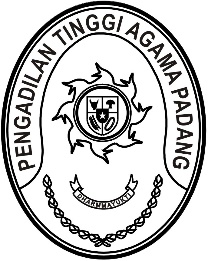 Nomor     	: W3-A/       /OT.01.2/3/2022	30 Maret 2023Lampiran	: 1 suratPerihal	:	Undangan Rapat Satgas SAKIP 
PTA PadangYth. Satgas SAKIP PTA Padang(sebagaimana terlampir) Menindaklanjuti Surat Keputusan Ketua Pengadilan Tinggi Agama Padang nomor W3-A/1041/OT.01.2/3/2023 tanggal 21 Maret 2023 tentang Penunjukan Kelompok Satgas SAKIP Pengadilan Agama Se-Sumatera Barat, dengan ini kami mengundang Saudara untuk hadir dalam rapat yang akan diselenggarakan pada:Hari/Tanggal	:	Senin / 03 April 2023Jam	:	08.30 WIB s.d selesaiTempat	:	Command Center Pengadilan Tinggi Agama PadangAgenda	: 	Evaluasi dan Penilaian SAKIP Satker Tahun 2022Demikian disampaikan, atas kehadirannya diucapkan terima kasih.									 Wassalam,Ketua Satgas SAKIPDrs. Syafruddin
NIP. 196210141994031001
Lampiran surat Nomor	: W3-A/      /OT.01.2/3/2023Tanggal	: 30 Maret 2023H. Idris Latif, S.H., M.H.Ismail, S.H.I,.M.A.Mukhlis, S.H.Damris, S.H.H. Masdi, S.H.Elvi Yunita, S.H.,M.H.Nurasyiah Handayani Rangkuti, S.H.Millia Sufia, S.E.,S.H.,M.M.Rifka Hidayat, S.H. Hj. Alifah, S.H. Dra. Syuryati Drs. Syaiful Ashar, S.H. Drs. Daryamurni Nora Oktavia, S.H. Mursyidah, S.A.P. Yasirli Amri, S.Kom. Berki Rahmat, S.Kom Listya Rahma, A.Md Winda Harza, S.H. Yova Nelindy, A.Md. Elsa Rusdiana, S.E. Aidil Akbar, S.E. Novia Mayasari, S.E. Fitrya Rafani, S.Kom. Efri Sukma. Arya Jaya Shentika, S.H. Ade Armawi Paypas, S.Kom. Riccelia Junifa, S.E Richa Meiliyana Rachmawati, Amd, AB. Muhammad Andi Purwanto, A.Md.T Jelsita Novi, S.H.